Item Catalogs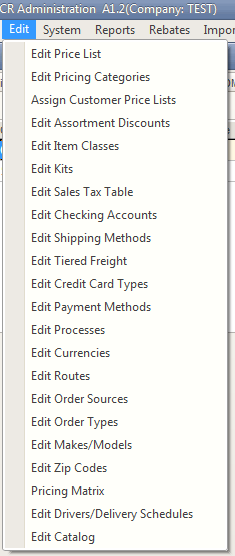 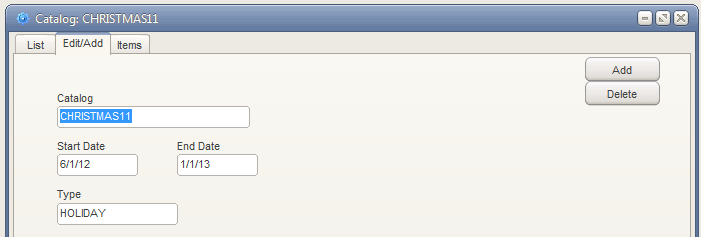 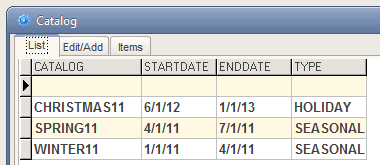 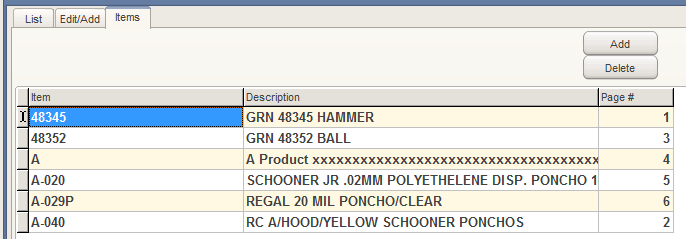 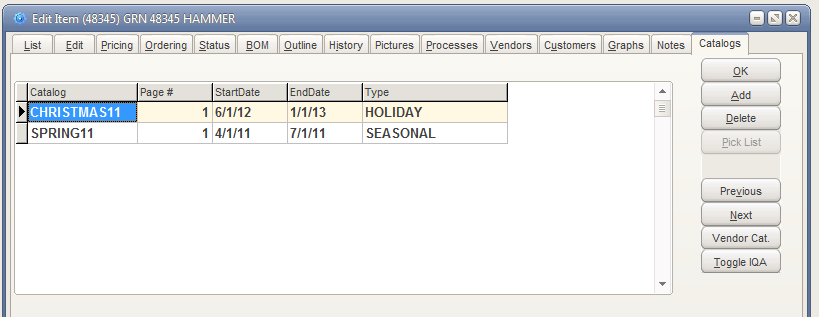 